УтверждаюДиректор МБОУООШ №37____________________________И.А. ДемерчянПОЛОЖЕНИЕ'о порядке приема на обучение по образовательным программам начального общего,основного общего образования в МБОУООШ №37Общие положенияНастоящее положение о порядке приема на обучение в МБОУООШ №37(далее— Порядок) разработано в соответствии с Федеральным законом от 29.12.2012 № 273- ФЗ «Об образовании в Российской Федерации», Порядком приема граждан на обучение по образовательным программам начального общего, основного общего образования, утвержденным приказом Министерством просвещения Российской Федерации от 02.09.2020 № 458, Приказом Минпросвещения России от 08.10.2021 N 707 "О внесении изменений в приказ Министерства просвещения Российской Федерации от 2 сентября 2020 г. N 458 "Об утверждении Порядка приема на обучение по образовательным программам начального общего, основного общего и среднего общего образования", приказом Министерства просвещения РФ от 30 августа 2022г.«О внесении изменений в Порядок приема на обучение по образовательным программам начального общего, основного общего и среднего общего образования, утвержденного приказом Министерства просвещения Российской Федерации от 2 сентября 2020 г. N 458", приказом Министерства просвещения РФ от 23 января 2023 г.№ 47 "О внесении изменений в пункт 12 Порядка приема на обучение по образовательным программам начального общего, основного общего и среднего общего образования, утвержденного приказом Министерства просвещения Российской Федерации от 2 сентября 2020 г. N 458", Порядком организации и осуществления образовательной деятельности по основным общеобразовательным программам образовательным программам начального общего, основного общего и среднего общего образования, утвержденным приказом Минобрнауки РФ от 30.08.2013 № 1015, и Уставом МБОУООШ №37 (далее-Школа).Порядок регламентирует прием граждан РФ в Школу на обучение по образовательным программам начального общего, основного общего образования (далее основные общеобразовательные программы), дополнительным общеразвивающим программам.1.3 Прием на обучение по основным общеобразовательным программам в МБОУООШ №37 за счет бюджетных ассигнований федерального бюджета, бюджетов субъектов Российской Федерации и местных бюджетов проводится на общедоступной основе, если иное не предусмотрено Федеральным законом от 29 декабря 2012 г. № 273-ФЗ«Об образовании в Российской Федерации» (далее - Федеральный закон).Прием иностранных граждан и лиц без гражданства, в том числе из числа соотечественников за рубежом, беженцев и вынужденных переселенцев, наобучение за счет средств бюджетных ассигнований осуществляется в соответствии с международными договорами РФ, законодательством РФ и настоящим Положением.Школа обеспечивает прием всех граждан, которые имеют право на получение общего образования соответствующего уровня, если иное не предусмотрено Федеральным законом № 273-ФЗ «Об образовании в Российской Федерации».1.6 Школа обеспечивает прием на обучение по основным общеобразовательным программам детей, имеющих право на получение общего образования соответствующего уровня и проживающих на территории, за которой закреплена Школа (далее — закрепленная территория).Закрепление МБОУООШ №37 за конкретными территориями муниципального района осуществляется администрацией муниципального образования Апшеронского района.МБОУООШ №37 размещает на своем информационном стенде и официальном сайте в информационно-телекоммуникационной сети «Интернет» издаваемое не позднее 15 марта текущего года распоряжение главы администрации муниципального образования Апшеронский район о закреплении за каждым микрорайоном населенных пунктов муниципального образования Апшеронский район общеобразовательного учреждения для осуществления приёма детей в первые классы, в течение 10 календарных дней с момента его издания.Организация приема на обучение2.1 Получение начального общего образования в МБОУООШ №37 начинается по достижении детьми возраста шести лет и шести месяцев при отсутствии противопоказаний по состоянию здоровья, но не позже достижения ими возраста восьми лет. По заявлению родителей (законных представителей) детей учредитель (Управление образования администрации муниципального образования Апшеронский район) МБОУООШ №37 вправе разрешить прием детей в МБОУООШ №37 на обучение по образовательным программам начального общего образования в более раннем или более позднем возрасте.Во внеочередном порядке предоставляются места в МБОУООШ №37: 1). детям прокурорских работников;детям судей;детям сотрудников Следственного комитета.В первоочередном порядке предоставляются места в МБОУООШ №37: 1). детям военнослужащих по месту жительства их семей;2). детям сотрудника полиции;детям сотрудника полиции, погибшего (умершего) вследствие увечья или иного повреждения здоровья, полученных в связи с выполнением служебных обязанностей;детям сотрудника полиции, умершего вследствие заболевания, полученного в период прохождения службы в полиции;детям гражданина Российской Федерации, уволенного со службы в полиции вследствие	увечья	или	иного	повреждения	здоровья,	полученных	в	связи	свыполнением служебных обязанностей и исключивших возможность дальнейшего прохождения службы в полиции;детям гражданина Российской Федерации, умершего в течение одного года после увольнения со службы в полиции вследствие увечья или иного повреждения здоровья, полученных в связи с выполнением служебных обязанностей, либо вследствие заболевания, полученного в период прохождения службы в полиции, исключивших возможность дальнейшего прохождения службы в полиции;детям, находящимся (находившимся) на иждивении сотрудника полиции, гражданина Российской Федерации, указанных в пунктах 2-7 настоящей части.В первоочередном порядке также предоставляются места в МБОУООШ№37:детям сотрудника некоторых федеральных органов исполнительной власти;детям сотрудника, погибшего (умершего) вследствие увечья или иного повреждения здоровья, полученных в связи с выполнением служебных обязанностей;детям сотрудника, умершего вследствие заболевания, полученного в период прохождения службы в учреждениях и органах;детям гражданина Российской Федерации, уволенного со службы в учреждениях и органах вследствие увечья или иного повреждения здоровья, полученных в связи с выполнением служебных обязанностей и исключивших возможность дальнейшего прохождения службы в учреждениях и органах;детям гражданина Российской Федерации, умершего в течение одного года после увольнения со службы в учреждениях и органах вследствие увечья или иного повреждения здоровья, полученных в связи с выполнением служебных обязанностей, либо вследствие заболевания, полученного в период прохождения службы в учреждениях и органах, исключивших возможность дальнейшего прохождения службы в учреждениях и органах;детям, находящимся (находившимся) на иждивении сотрудника, гражданина Российской Федерации, указанных в пунктах 1 - 5 настоящей части.2.5 Прием на обучение в МБОУООШ №37 проводится на принципах равных условий приема для всех поступающих, за исключением лиц, которым в соответствии с Федеральным законом предоставлены особые права (преимущества) при приеме на обучение.Ребенок, в том числе усыновленный (удочеренный) или находящийся под опекой или попечительством в семье, включая приемную семью либо в случаях, предусмотренных законами субъектов Российской Федерации, патронатную семью, имеет право преимущественного приема на обучение по основным общеобразовательным программам в образовательную организацию, в которой обучаются его брат и (или) сестра (полнородные и неполнородные, усыновленные (удочеренные), дети, опекунами (попечителями) которых являются родители (законные представители) этого ребенка, или дети, родителями (законными представителями) которых являются опекуны (попечители) этого ребенка.Дети   с   ограниченными   возможностями    здоровья    принимаются на обучение по адаптированной образовательной программе начального общего, основного	общего	образования	(далее	-	адаптированная образовательная программа) только с согласия их родителей (законных представителей) и на основании рекомендаций психолого-медико-педагогическойкомиссии.Поступающие с ограниченными возможностями здоровья, достигшие возраста восемнадцати лет, принимаются на обучение по адаптированной образовательной программе только с согласия самих поступающих.2.8 Прием в МБОУООШ №37 осуществляется в течение всего учебного года при наличии свободных мест.В приеме в МБОУООШ №37 может быть отказано только по причине отсутствия в ней свободных мест, за исключением случаев, предусмотренных частями 5 и 6 статьи 67 и статьей 88 Федерального закона.В случае отсутствия мест в МБОУООШ №37 родители (законные представители) ребенка для решения вопроса о его устройстве в другую общеобразовательную организацию обращаются непосредственно в управление образования администрации МО Апшеронский район.МБОУООШ №37 с целью проведения организованного приема детей в первый класс размещают на своих информационном стенде и официальном сайте в сети Интернет, а также в федеральной государственной информационной системе "Единый портал государственных и муниципальных услуг (функций)(далее - ЕПГУ) информацию:о количестве мест в первых классах не позднее 10 календарных дней с момента издания распорядительного акта, указанного в пункте 1.8 настоящего Положения.о наличии свободных мест в первых классах для приема детей, не проживающих на закрепленной территории, не позднее 5 июля текущего года.форма заявления о приеме на обучение по основным общеобразовательным программам;форма заявления о выборе языка образования, изучаемого родного языка из числа языков народов РФ;дополнительная информация по текущему приему.Прием заявлений о приеме на обучение в первый класс для детей, указанных в пунктах 2.2., 2.3., 2.4., 2.6. Положения, а также проживающих на закрепленной территории, начинается не позднее 1 апреля текущего года и завершается 30 июня текущего года.Директор МБОУООШ №37 издает распорядительный акт о приеме на обучение детей, указанных в абзаце первом настоящего пункта, в течение 3 рабочих дней после завершения приема заявлений о приеме на обучение в первый класс.Для детей, не проживающих на закрепленной территории, прием заявлений о приеме на обучение в первый класс начинается 6 июля текущего года до момента заполнения свободных мест, но не позднее 5 сентября текущего года.МБОУООШ №37, закончив прием в первый класс всех детей, указанных в пунктах 2.2., 2.3., 2.4.,2.6. Положения, а также проживающих на закрепленной территории, может осуществлять прием детей, не проживающих на закрепленной территории, ранее 6 июля текущего года.Орган исполнительной власти субъекта Российской Федерации, осуществляющий государственное управление в сфере образования, вправе предусмотреть возможность проактивного направления гражданам информации о возможности получения услуги по подаче заявления о приеме на обучение в личном кабинете ЕПГУ на основании данных, содержащихся в региональных государственных информационных системах субъектов Российской Федерации,созданных органами государственной власти субъектов Российской Федерации.Прием на обучение по основным общеобразовательным программамПри приеме на обучение администрация МБОУООШ №37 обязана ознакомить поступающего и (или) его родителей (законных представителей) со своим Уставом, с лицензией на осуществление образовательной деятельности, со свидетельством о государственной аккредитации, с общеобразовательными программами и другими документами, регламентирующими организацию и осуществление образовательной деятельности, права и обязанности обучающихся.При приеме на обучение по имеющим государственную аккредитацию образовательным программам начального общего и основного общего образования выбор языка образования, изучаемых родного языка из числа языков народов Российской Федерации, в том числе русского языка как родного языка, осуществляется по заявлению родителей (законных представителей) детей(приложение 4).3.3 Прием на обучение по основным общеобразовательным программам осуществляется по личному заявлению родителя (законного представителя) ребенка (приложение №1).Заявление о приеме на обучение и документы для приема на обучение, подаются одним из следующих способов:в электронной форме посредством ЕПГУ;с использованием функционала (сервисов) региональных государственных информационных систем субъектов Российской Федерации, созданных органами государственной власти субъектов Российской Федерации (при наличии), интегрированных с ЕПГУ;через операторов почтовой связи общего пользования заказным письмом с уведомлением о вручении;лично в МБОУООШ №37.МБОУООШ №37 осуществляет проверку достоверности сведений, указанных в заявлении о приеме на обучение, и соответствия действительности поданных электронных образов документов. При проведении указанной проверки МБОУООШ №37 вправе обращаться к соответствующим государственным информационным системам, в государственные (муниципальные) органы и организации.Информация о результатах рассмотрения заявления о приеме на обучение направляется на указанный в заявлении о приеме на обучение адрес (почтовый и (или) электронный) и в личный кабинет ЕПГУ (при условии завершения прохождения процедуры регистрации в единой системе идентификации и аутентификации при предоставлении согласия родителем(ями) (законным(ыми) представителем(ями) ребенка или поступающим).В заявлении о приеме на обучение родителем (законным представителем) ребенка указываются следующие сведения:а) фамилия, имя, отчество (последнее – при наличии) ребенка; б) дата рождения ребенка;в) адрес места жительства и (или) адрес места пребывания ребенка;г)	фамилия,	имя,	отчество	(последнее	-	при	наличии)	родителя(ей) (законного(ых) представителей) ребенка;д) адрес места жительства и (или) адрес места пребывания родителя(ей) (законного(ых) представителей) ребенка;е) адрес(а) электронной почты, номер(а) телефона(ов) (при наличии) родителя(ей) (законного(ых) представителя(ей) ребенка;ж) о наличии права внеочередного, первоочередного или преимущественного приема;з) о потребности ребенка в обучении по адаптированной образовательной программе и (или) в создании специальных условий для организации обучения и воспитания обучающегося с ограниченными возможностями здоровья в соответствии с заключением психолого-медико-педагогической комиссии (при наличии) или инвалида (ребенка-инвалида) в соответствии с индивидуальной программой реабилитации;и) согласие родителя(ей) (законного(ых) представителя(ей) ребенка на обучение ребенка по адаптированной образовательной программе (в случае необходимости обучения ребенка по адаптированной образовательной программе);к) согласие поступающего, достигшего возраста восемнадцати лет, на обучение по адаптированной образовательной программе (в случае необходимости обучения указанного поступающего по адаптированной образовательной программе);л) язык образования (в случае получения образования на родном языке из числа языков народов Российской Федерации или на иностранном языке);м) родной язык из числа языков народов Российской Федерации (в случае реализации права на изучение родного языка из числа языков народов Российской Федерации, в том числе русского языка как родного языка);н) государственный язык республики Российской Федерации (в случае предоставления школой возможности изучения государственного языка республики Российской Федерации);о) факт ознакомления родителя(ей) (законного(ых) представителя(ей) ребенка с Уставом, с лицензией на осуществление образовательной деятельности, со свидетельством о государственной аккредитации, с общеобразовательными программами и другими документами, регламентирующими организацию и осуществление образовательной деятельности, права и обязанности обучающихся ;н) согласие родителя(ей) (законного(ных) представителя(ей) ребенка на обработку персональных данных.Образец заявления о приеме на обучение размещается на информационном стенде и официальном сайте в сети Интернет.Для приема родитель(и) (законный(ые) представитель(и) ребенка представляют следующие документы:копию	документа,	удостоверяющего	личность	родителя	(законного представителя) ребенка или поступающего;копию свидетельства о рождении ребенка или документа, подтверждающего родство заявителя;копию свидетельства о рождении полнородных и неполнородных брата и (или) сестры (в случае использования права преимущественного приема на обучение по образовательным программам начального общего образования ребенка в государственную или муниципальную образовательную организацию, в которой обучаются его полнородные и неполнородные брат и (или) сестра);копию документа, подтверждающего установление опеки или попечительства (при необходимости);копию документа о регистрации ребенка или поступающего по месту жительства или по месту пребывания на закрепленной территории или справку о приеме документов для оформления регистрации по месту жительства (в случае приема на обучение ребенка или поступающего, проживающего на закрепленной территории);копии документов, подтверждающих право внеочередного, первоочередного приема на обучение по основным общеобразовательным программам или преимущественного приема на обучение по образовательным программам основного общего и среднего общего образования, интегрированным с дополнительными общеразвивающими программами, имеющими целью подготовку несовершеннолетних граждан к военной или иной государственной службе, в том числе к государственной службе российского казачества;копию заключения психолого-медико-педагогической комиссии (при наличии).При посещении общеобразовательной организации и (или) очном взаимодействии с уполномоченными должностными лицами общеобразовательной организации родитель(и) (законный(ые) представитель(и) ребенка предъявляет(ют) оригиналы документов, указанных в абзацах 2 - 6 настоящего пункта, а поступающийоригинал документа, удостоверяющего личность поступающего.Родитель(и) (законный(ые) представитель(и) ребенка, являющегося иностранным гражданином или лицом без гражданства, дополнительно предъявляет(ют) документ, подтверждающий родство заявителя(ей) (или законность представления прав ребенка), и документ, подтверждающий право ребенка на пребывание в Российской Федерации.Иностранные граждане и лица без гражданства все документы представляют на русском языке или вместе с заверенным в установленном порядке переводом на русский язык.Родители (законные представители) детей, прибывшие с территорий ДНР и ЛНР, дополнительно предъявляют документ, подтверждающий родство заявителя (или законность представления прав ребенка), и документ, подтверждающий право заявителя на пребывание в Российской Федерации (миграционная карта и др.), в случае если они не являются гражданами Российской Федерации.Не допускается требовать представления других документов, кроме предусмотренных пунктом 3.8 Положения, в качестве основания для приема на обучение по основным общеобразовательным программам.При подаче заявления о приеме на обучение в электронной форме посредством ЕПГУ не допускается требовать копий или оригиналов   документов, предусмотренных пунктом 3.8 Положения, за исключением копий или оригиналов документов, подтверждающих внеочередное, первоочередное и преимущественное правоприема на обучение, или документов, подтверждение которых в электронном виде невозможно.Родитель(и) (законный(ые) представитель(и) ребенка имеют право по своему усмотрению представлять другие документы.Факт приема заявления о приеме на обучение и перечень документов, представленных родителем(ями) (законным(ыми) представителем(ями) ребенка или поступающим, регистрируются в журнале приема заявлений о приеме на обучение в МБОУООШ №37 (Приложение 2. Уведомление о факте приема заявления направляется в личный кабинет на ЕПГУ (при условии завершения прохождения процедуры регистрации в единой системе идентификации и аутентификации).При подаче заявления о приеме на обучение через операторов почтовой связи общего пользования или лично в общеобразовательную организацию после регистрации заявления о приеме на обучение и перечня документов, представленных родителем(ями) (законным(ыми) представителем(ями) ребенка или поступающим, родителю(ям) (законному(ым) представителю(ям) ребенка или поступающему выдается документ, заверенный подписью должностного лица общеобразовательной организации, ответственного за прием заявлений о приеме на обучение и документов, содержащий индивидуальный номер заявления о приеме на обучение и перечень представленных при приеме на обучение документов(Приложение 3).МБОУООШ №37 осуществляет обработку полученных в связи с приемом в Школу персональных данных поступающих в соответствии с требованиями законодательства Российской Федерации в области персональных данных.Директор МБОУООШ №37	издает распорядительный акт о приеме на обучение ребенка или поступающего в течение 5 рабочих дней после приема заявления о приеме на обучение и представленных документов, за исключением случая, предусмотренного пунктом 2.11. Положения.На каждого ребенка или поступающего, принятого в МБОУООШ №37, формируется личное дело, в котором хранятся заявление о приеме на обучение и все представленные родителем(ями) (законным(ыми) представителем(ями) ребенка или поступающим документы (копии документов).Для зачисления в порядке перевода из другой организации совершеннолетние поступающие или родители (законные представители) несовершеннолетних дополнительно предъявляют:личное дело обучающегося;документы, содержащие информацию об успеваемости в текущем учебном году (выписка из классного журнала с текущими отметками и результатами промежуточной аттестации), заверенные печатью другой организации и подписью ее руководителя (уполномоченного им лица).3.    Прием на обучение по дополнительным общеобразовательнымпрограммам.Количество мест для обучения по дополнительным общеобразовательным программам за счет средств бюджетных ассигнований устанавливает Учредитель.На	обучение	по	дополнительным	общеобразовательным		программам принимаются	все	желающие	в	соответствии	с	возрастными	категориями,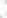 предусмотренными соответствующими программами обучения, вне зависимости от места проживания.Прием на обучение по дополнительным общеобразовательным программам осуществляется без вступительных испытаний, без предъявления требований к уровню образования, если иное не обусловлено спецификой образовательной программы.В приеме на обучение по дополнительным общеобразовательным программам может быть отказано только при отсутствии свободных мест. В приеме на обучение по дополнительным общеобразовательным программам в области физической культуры и спорта может быть отказано при наличии медицинских противопоказаний к конкретным видам деятельности.Прием на обучение по дополнительным общеобразовательным программам осуществляется по личному заявлению совершеннолетнего поступающего или по заявлению родителя (законного представителя) несовершеннолетнего. В случае приема на обучение по договорам об оказании платных образовательных услуг прием осуществляется на основании заявления заказчика.Для зачисления на обучение по дополнительным общеобразовательным программам совершеннолетние поступающие вместе с заявлением представляют документ, удостоверяющий личность.Совершеннолетние заявители, не являющиеся гражданами РФ, представляют документ, удостоверяющий личность иностранного гражданина, и документ, подтверждающий право заявителя на пребывание в России.Для зачисления на обучение по дополнительным общеобразовательным программам родители (законные представители) несовершеннолетних вместе с заявлением представляют оригинал свидетельства о рождении или документ, подтверждающий родство заявителя, за исключением родителей (законных представителей) поступающих, которые являются обучающимися Школы.Родители (законные представители) несовершеннолетних, не являющихся гражданами РФ, родители (законные представители) несовершеннолетних из семей беженцев или вынужденных переселенцев дополнительно представляют документы, предусмотренные пунктом 3.8, за исключением родителей (законных представителей) поступающих, которые являются обучающимися Школы.Для зачисления на обучение по дополнительным общеобразовательным программам в области физической культуры и спорта совершеннолетние поступающие и родители (законные представители) несовершеннолетних дополнительно представляют справку из медицинского учреждения об отсутствии медицинских противопоказаний к занятию конкретным видом спорта, указанным в заявлении.Ознакомление поступающих и родителей (законных представителей) несовершеннолетних с Уставом Школы, лицензией на право осуществления образовательной деятельности, свидетельством о государственной аккредитации, образовательными программами и документами, регламентирующими организациюи осуществление образовательной деятельности, правами и обязанностями обучающихся осуществляется в порядке, предусмотренном разделом 3 Положения.Прием заявлений на обучение, их регистрация осуществляются в порядке, предусмотренном разделом 3 Положения.Зачисление на обучение за счет средств бюджета оформляется приказом директора Школы. Зачисление на обучение по договорам об оказании платных образовательных услуг осуществляется в порядке, предусмотренном локальным нормативным актом Школы.ПРИЛОЖЕНИЕ № 1ЗаявлениеПрошу зачислить моего ребенка  	(фамилия, имя, отчество (последнее - при наличии) полностью)«	»	года рождения, проживающего по адресу:		, зарегистрированного по адресу:	, в     класс по очной форме обучения.Изучал(а)	язык (при приеме в 1-2 –е классы не заполняются).Наличие права внеочередного, первоочередного или преимущественного права приема	.(указать)Необходимость в обучении по адаптированной образовательной программе и (или) в создании специальных условий для организации обучения и воспитания обучающегося с ограниченными возможностями здоровья в соответствии с заключением психолого-медико-педагогической комиссии (при наличии) или инвалида (ребенка-инвалида) всоответствии с индивидуальной программой реабилитации	.(указать)Прошу организовать для моего ребенка обучение на	языке и изучение родного  	языка.С Уставом, лицензией на осуществление образовательной деятельности, свидетельством о государственнойаккредитации, образовательными программами документами, регламентирующими организацию и осуществление образовательной деятельности, права и обязанности обучающихся ознакомлен(а):Подпись  	С Положением о порядке приема в МБОУООШ №37 ознакомлен(а):Подпись  	В ходе реализации образовательных программ начального общего и основного общего образования прошу использовать 	язык образования:Подпись 	На обработку персональных данных моих и моего ребенка согласен(а). Подпись 	На обучение ребенка по адаптированной образовательной программе (в случае необходимости обучения ребенка по адаптированной образовательной программе) согласен(а):Подпись 	К заявлению прилагаю следующие документы (копии)копию свидетельства о рождении ребенка или документа, подтверждающего родство заявителя;копию документа о регистрации ребенка или поступающего по месту жительства или по месту пребывания на закрепленной территории или справку о приеме документов для оформления регистрации по месту жительства (в случае приема на обучение ребенка или поступающего, проживающего на закрепленной территории);Копия документа, удостоверяющего личность родителя (законного представителя)Копию документа, подтверждающего установление опеки или попечительства (при необходимости);копии документов, подтверждающих право внеочередного, первоочередного приема на обучение по основным общеобразовательным программам или преимущественного приема на обучение по образовательным программам основного общего и среднего общего образования, интегрированным с дополнительными общеразвивающими программами, имеющими целью подготовку несовершеннолетних граждан к военной или иной государственной службе, в том числе к государственной службе российского казачества;Копия заключения психолого-медико-педагогической комиссии (при наличии).копия свидетельства о рождении полнородных и неполнородных брата и (или) сестры (в случае использования права преимущественного приема на обучение по образовательным программам начального общего образования ребенка в государственную или муниципальную образовательную организацию, в которой обучаются его полнородные и неполнородные брат и (или) сестра);Другие документы (при желании)	.Сведения о родителях (законных представителях)Мать		 проживающая по адресу:	, зарегистрированная по адресу: 	,Контактные телефоны:  	Е-mail: 	Отец 	проживающий по адресу:	, зарегистрированный по адресу: 	,Контактные телефоны:  	Е-mail: 	ПРИЛОЖЕНИЕ № 2Форма журнала регистрации заявленийФорма журнала регистрации заявлений (продолжение)ПРИЛОЖЕНИЕ № 3РаспискаУважаемая (ый) 	МБОУООШ №37 сообщает Вам о том, что заявление о приеме Вашего ребенка 				 в	класс МБОУООШ № 37 принято «	»	20	г.,регистрационный №	.Для зачисления в	класс приняты следующие документы:заявление на имя директора;копия свидетельства о рождении ребенка или документа, подтверждающего родство заявителя-личное дело обучающегося (при переводе из другого ОО);копия документа о регистрации ребенка или поступающего по месту жительства или по месту пребывания на закрепленной территории или справку о приеме документов для оформления регистрации по месту жительства (в случае приема на обучение ребенка или поступающего, проживающего на закрепленной территории);Копия документа, удостоверяющего личность родителя (законного представителя)-Копия документа, подтверждающего установление опеки или попечительства (при необходимости);копия документов, подтверждающих право внеочередного, первоочередного приема на обучение по основным общеобразовательным программам или преимущественного приема на обучение по образовательным программам основного общего и среднего общего образования, интегрированным с дополнительными общеразвивающими программами, имеющими целью подготовку несовершеннолетних граждан к военной или иной государственной службе, в том числе к государственной службе российского казачества;Копия заключения психолого-медико-педагогической комиссии (при наличии).копия свидетельства о рождении полнородных и неполнородных брата и (или) сестры (в случае использования права преимущественного приема на обучение по образовательным программам начального общего образования ребенка в государственную или муниципальную образовательную организацию, в которой обучаются его полнородные и неполнородные брат и (или) сестра);иные документы (при желании)«	»	20	г. 	/	/ (подпись отв. лица) (расшифровка)МППРИЛОЖЕНИЕ № 4Директору МБОУООШ № 37 И.А. Демерчянот  	(ФИО родителей полностью)Домашний адрес фактический,индекс 	Тел.№ 	ЗАЯВЛЕНИЕНа основании статьи 14 Федерального закона от 29.12.2012 года № 273 ФЗ«Об образовании в Российской Федерации» прошу организовать для моего ребенка, 	, поступившего в	класс,	обучение	на 	языке			и изучение					 родного		языка и литературного чтения на родном			языке.«	_»	20	г.Регистр.№ 	Приказ от	№  	Директору МБОУООШ №37  И.А. Демерчянгр.  	 	,(фамилия, имя, отчество(последнее – при наличии) полностью)«    »	20	г. 	/	/подпись	ФИО«    »	20	г. 	/	/подпись	ФИО№п/ пДата приема заявленияФамилия, имя, отчество ребенкаДата рождения ребенкаЗаявление о приемеКопиясвидетельст ва орожденииКопиидокументов, подтверждающ их правовнеочередного, первоочередно го приема наобучениеКопиядокумента, удостоверяю-щего личность родителейКопия документа о регистрации ребенка или поступающего по месту жительства или по меступребывания	на закрепленнойтерриторииСогласие на обработку персональны х данныхкопиясвидетельства о рождении полнородных инеполнород- ных брата и (или) сестры (в случаеиспользовани я правапреимуществе нного приема на обучениеУведомление№ и датаДомашний адресРоспись родителей